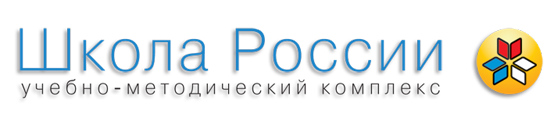 	Одной из основных отличительных особенностей современной российской системы образования от советской является большое разнообразие программ обучения начальной школы. 	В МАОУ СШ № 17 образовательная деятельность в начальной школе осуществляется с использованием системы учебников «Школа России». 		Система учебников для начальной школы «Школа России» успешно сочетает лучшие традиции российского образования и проверенные практиками образовательного процесса инновации. Именно поэтому она позволяет достичь высоких результатов, соответствующих задачам современного образования, и является наиболее востребованной и понятной учителю.	Главными особенностями системы «Школа России» являются:приоритет духовно-нравственного развития и воспитания школьников,личностно ориентированный и системно-деятельностный характер обучения.	Система учебников «Школа России» отличается значительным воспитательным потенциалом, а потому эффективно реализует подходы, заложенные в «Концепции духовно-нравственного развития и воспитания личности гражданина России», являющейся одной из методологических основ федерального государственного образовательного стандарта. Подтверждением этому служат целевые установки, заложенные в самой концепции системы «Школа России» и программах по учебным предметам для начальной школы.	Усовершенствованная система отличается направленностью учебного материала, способов его представления и методов обучения на максимальное включение учащихся в учебную деятельность. 	В состав системы входят учебники по следующим курсам: обучение грамоте, русский язык, литературное чтение, математика, окружающий мир, изобразительное искусство, технология, музыка, физическая культура, основы религиозных культур и светской этики, иностранный язык.	Система учебников «Школа России» успешно прошла федеральную экспертизу на соответствие ФГОС НОО, получила положительные отзывы РАН, РАО и вошла в федеральный перечень учебников на 2022/2027 учебный год (Приказ от 21 сентября 2022 г. № 858). Учебники системы являются основой учебно-методического комплекса «Школа России».	УМК «Школа России» сегодня — это:мощный потенциал для духовно-нравственного развития и воспитания личности гражданина России;реальная возможность достижения личностных, метапредметных и предметных результатов, соответствующих задачам современного образования;постоянно обновляющаяся, наиболее востребованная и понятная учителю образовательная система для начальной школы.	Все учебники системы имеют завершенные линии с 1 по 4 класс, а также развёрнутое учебно-методическое сопровождение в виде рабочих тетрадей, дидактических материалов, проверочных работ, поурочных разработок, книг для чтения, демонстрационных таблиц, электронных приложений к учебникам, словарей и других пособий.